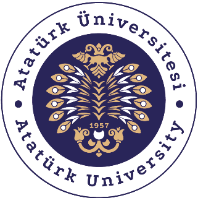 T.C.ATATÜRK ÜNİVERSİTESİTOPLUMSAL DUYARLILIK PROJELERİ UYGULAMA VE ARAŞTIRMA MERKEZİ SONUÇ RAPORUProje Adı: Ellerimi Yıkıyorum, Mikropları kovuyorumProje Kodu: 09802b53-df03-40a1-b9bc-b6f9c3b9f1d3Proje YürütücüsüDr. Öğr. Üyesi Safiye AĞAPINAR ŞAHİNGrup ÜyeleriNURSEL DOĞRUBAŞSEDA NUR PALİĞAHaziran 2023ErzurumÖZET    Bu proje kapsamında Celalettin Atamanalp Anaokulu laleler sınıfı öğrencilerine el yıkama ile ilgili etkinlik planlanmıştır. Proje kapsamında mikrop kelimesinin anlamı anlatılarak eğitime giriş yapılmıştır. Eğitimin devamında el yıkamanın önemi, el yıkamanın nasıl yapılması gerektiği konusunda oyunlar ve deneyler ve şarkılarla eğitim verilmiştir. Ayrıca eğitim fon kartonundan eğitim materyalleri hazırlanmış, hazırlanan bu materyaller eğitimin sonunda öğrencilere verilmiştirEğitimler esnasında çocukların soruları da cevaplanmıştır. Bu proje Atatürk Üniversitesi Toplumsal Duyarlılık Projeleri tarafından desteklenmiştir.Anahtar Kelimeler: Mikrop, el yıkama, oyunABSTRACTWithin the scope of this project, an activity related to hand washing was planned for the tulip class students of Celalettin Atamanalp Kindergarten. Within the scope of the project, the meaning of the word microbe was explained and the training was introduced. In the continuation of the training, the importance of hand washing, how to wash hands, games, experiments and training were given with songs. In addition, educational materials were prepared from the education fund cardboard and these prepared materials were given to the students at the end of the education.During the training, children's questions were also answered. This project was supported by Atatürk University Social Awareness Projects.Keywords: germ, hand washing, playEtkinlik boyunca tüm fotoğraflarda eğitim verilen çocukların yüzleri görünmeyecek şekilde arkalarından resimler çekilmiştir. Bu konuda tüm sorumluluğun yürütücü ve araştırmacılara ait olduğunu beyan ederiz.GİRİŞHastalıklardan ve mikroorganizmalardan kurtulmanın en etkili yollarından biri el yıkamadır. Özellikle çocukluk çağında vücut direncinin düşük olması nedeniyle eller yoluyla mikroorganizmalar vücuda çok çabuk girerler. Ortak alanlar ve ortak eşya kullanımı ile mikroorganizmalar bu dönemde çocuklar arasında yayılır. Bunun önüne geçmek için etkili el yıkama yapmak oldukça önemlidir. Özellikle doğru el yıkama enfeksiyonların yayılmasını da önler.Anaokulu çağındaki çocuklara yapılan bu eğitim sayesinde bu guruptaki hastalanma oranları aza indirgenmiş olacaktır. Aynı zamanda çocukluk çağında geliştirilen bu kazanım sayesinde yetişkinlik döneminde de bu alışkanlık devam ettirilecektir. Bu alışkanlık sayesinde toplumda bulaşıcı hastalık görülme oranları azalarak toplum sağlığına fayda sağlanmış olacaktır. Bu düşünceden hareketle yaptığımız bu eğitimlerde doğru ve etkili  el yıkamayı öğreterek ellerdeki hastalık  yapıcı mikroorganizmaların uzaklaştırılmasını amaçladık. ETKİNLİKAraştırmanın Yapıldığı Yer ve Zaman: Özel Celalettin Atamanalp Anaokulu Laleler sınıfı. 02.06.2022Kullanılan veya Dağıtımı Yapılan Malzemeler: mikrop maketi, kova, karabiber, deterjanProjenin Uygulanışı: Projenin 2 etkinlik aşaması bulunmaktadır. Eğitim etkinliği: Bu projede Özel Celalettin Atamanalp Anaokulu laleler sınıfı öğrencilerine eğitim etkinliği yapılmıştır. Eğitimde ilk olarak çocuklara maketlerle mikroplar tanıtılmış ve maketler elden ele geçirilerek mikroorganizmaların el aracılığı ile geçişi gösterilmiştir. Daha sonra ellerin nasıl yıkanması gerektiği anlatılmıştır. Eğitim etkinliğinin sonunda bir deney yapılmıştır. Bu deneyde  bir kovaya su ve karabiber dökülmüş daha sonra üzerine sabun dökülerek, mikrop olarak hayal ettirdiğimiz karabiberlerin sudan dağılışını göstererek el yıkamaya vurgu yapılmıştır. Oyun Etkinliği: Ellerin yıkanması demonstre edilerek gösterilmiştir. Ellerim tombik tombik şarkısı eşliğinde proje üyeleri ile çocuklar birarada el yıkamayı oyunlarla yaptıktan sonra, mini mini mini bir kuş şarkısı ile de el yıkamanın ne kadar sürede olması gerektiğini  (20 sn) öğrenmiştir. Eğitimin sonunda çocuklara çikolata ikramında bulunulmuştur.SONUÇLARProjemiz kapsamında belirlediğimiz anaokulunun ilgili sınıfında eğitimler, deneyler ve şarkılar eşliğinde mikroorganizmaların uzaklaştırılmasında en etkili yollardan biri olan el yıkama öğretilmiştir. Eğitimlerde çocuklar el yıkamayı eğlenerek öğrenmiş, el yıkamanın süresinin de önemli olduğunun farkına varmışlardır. Bu eğitim sonunda toplu ortamlarda bulunan çocuklarda hastalanma oranlarını azaltacak el yıkamanın önemine sürekli olarak vurgu yapılmıştır. Çocuklara uygun olan eğlenceli yaklaşımlar sayesinde zihinlerde yer edecek olan bu eğitimler sayesinde yaşam boyu bu alışkanlığın devam etmesi toplum sağlığına önemli bir kazanım oluşturacaktır.Projemizi destekleyerek, yapılmasına imkân tanıyan Atatürk Üniversitesi Toplumsal Duyarlılık Projeleri Uygulama ve Merkezi’ne teşekkür ederiz.PROJE UYGULAMASINA AİT GÖRSELLER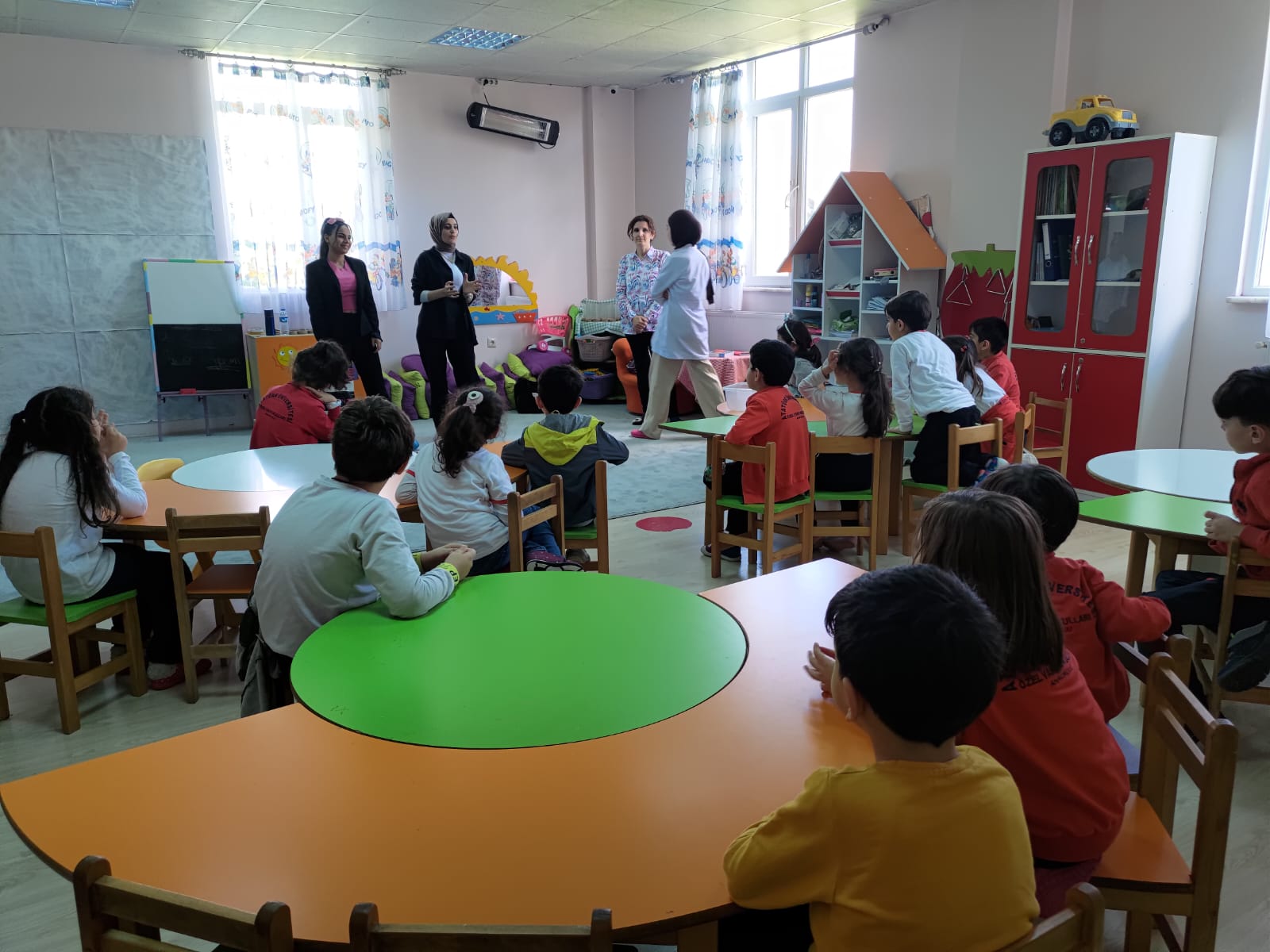 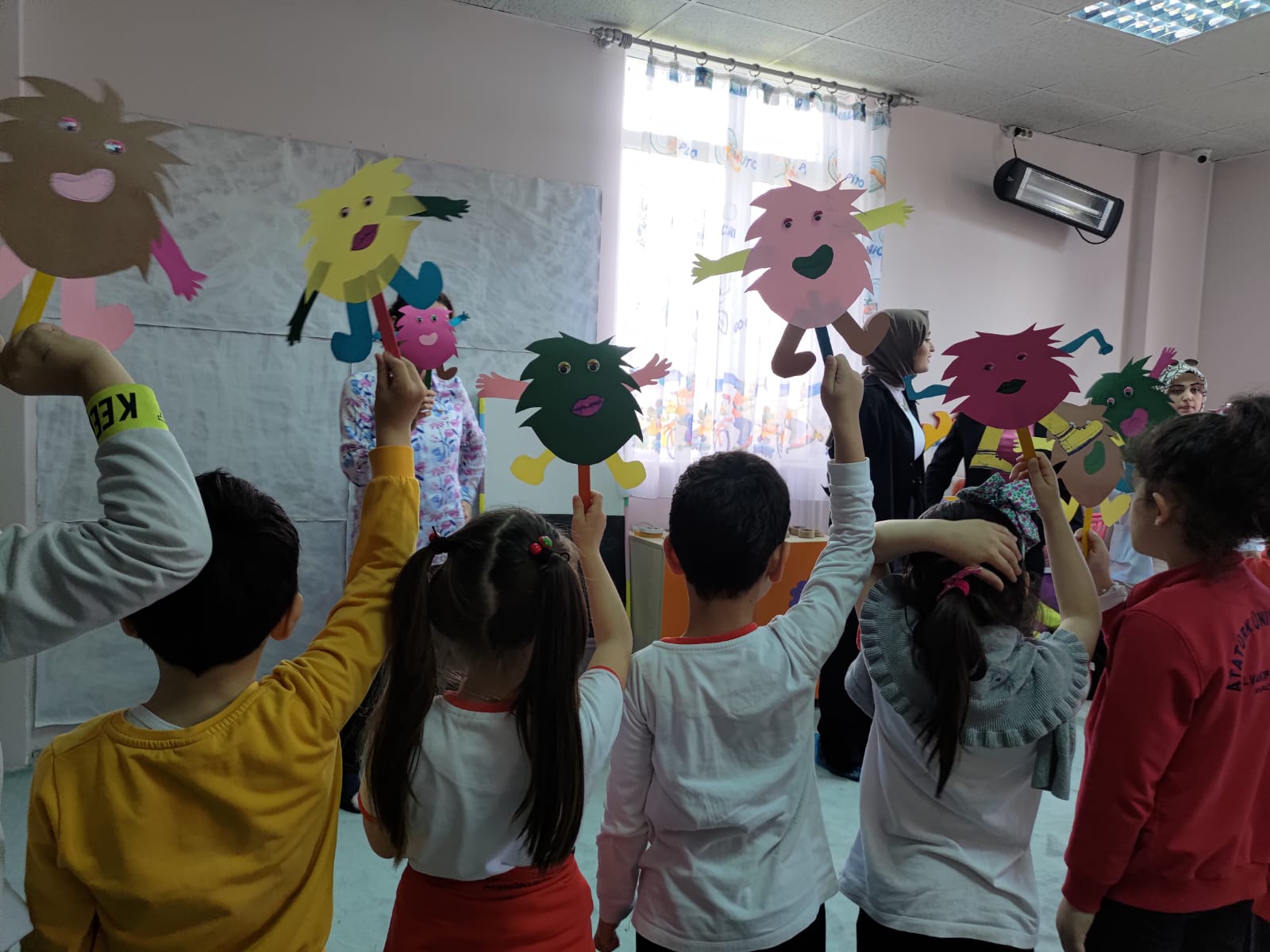 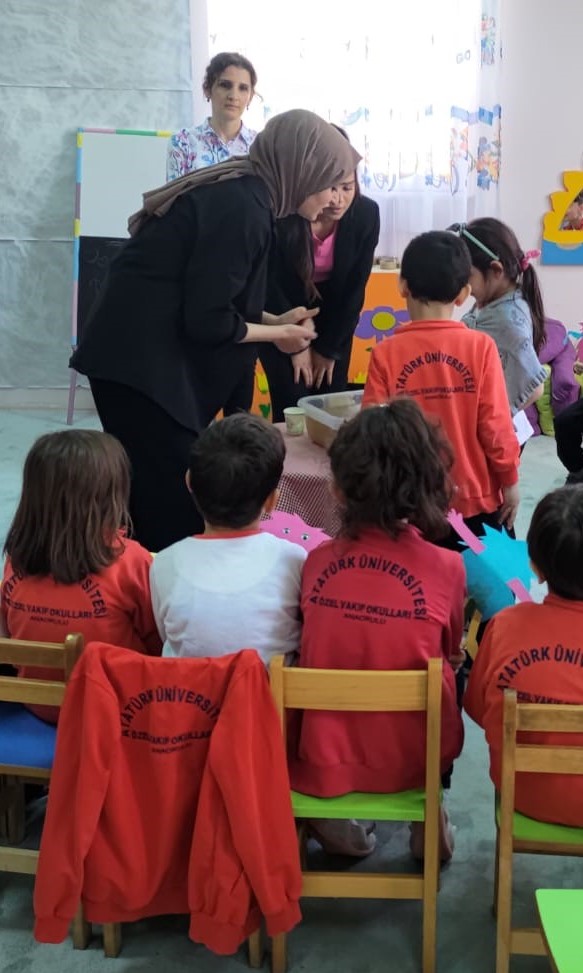 